     N°2018- ___   /MESRSI/SG/UO2/P/IUFICPPEL A CANDIDATURES A POUR LE RECRUTEMENT DE LA 1ère PROMOTION DU CERTIFICAT RESPONSABILITE SOCIALE DES ENTREPRISES/NIVEAU 1Le Président de l’Université Ouaga II informe le public du recrutement d’auditeurs en certification responsabilité sociétale des entreprises/niveau 1 à l’Institut Universitaire de Formations Initiale et Continue (IUFIC) de l’Université Ouaga II pour la rentrée universitaire 2018-2019. Etant donné que la RSE est devenue un concept fondamental dans le management des entreprises et des organisations, ce certificat a pour objectif de former aux concepts et aux instruments d’analyse de la responsabilité sociétale des entreprises.Ce programme est prévu pour être déroulé sur 02 semaines. Semaine de 05 jours, du lundi au vendredi inclus.Ce certificat est réservé aux candidats titulaires d’un Bac + 2 en économie, en gestion, en droit, en sciences humaines ou en sciences exactes et appliquées. CONDITIONS D’ACCESEtre titulaire d’un niveau minimum Bac+2 en sciences sociales, économiques, juridiques, politiques, humaines, en sciences de la vie et de la terre, reconnu par le CAMES ou tout autre diplôme équivalent d’un établissement d’enseignement supérieur ayant une convention avec l’Université Ouaga II ou attesté par la direction des équivalences. Frais de formation : 525 000 f CFA payables en une seule tranche avant le début de la formation.COMPOSITION DU DOSSIER Une demande manuscrite timbrée à 200 f adressée au Président de l’Université Ouaga II,Un CV, une lettre de motivation, une photocopie légalisée du diplôme,Une photocopie légalisée de l’acte de naissance.Période de dépôt des dossiers : du 20 au 31 juillet 2018 et du 03 au 28 septembre 2018 inclus de            08 heures à 16 heures, tous les jours ouvrables. Lieu de dépôt des dossiers : au secrétariat de l’IUFIC, sis à Ouaga 2000, route de Pô, 4ème tournant à droite après l’échangeur, à 300 m en face de la Clinique Edgard OUEDRAOGO.Pour plus d’informations, prendre contact avec le secrétariat de l’IUFIC au (00226) 25 40 94 04 ou                                          aux adresses : mail : iufic@univ-ouaga2.bf /compte Facebook : Iufic Université Ouaga II                                                           page Facebook : IUFIC/Université Ouaga 2/ site web de l’UO2 : www.univ-ouaga2.bf          Le Président,Pr Adjima THIOMBIANO  Chevalier de l’Ordre des Palmes AcadémiquesMINISTERE DE L’ENSEIGNEMENTSUPERIEUR, DE LA RECHERCHE SCIENTIFIQUE ET DE L’INNOVATION…………..SECRETARIAT GENERAL…………..UNIVERSITE OUAGA II………….PRESIDENCE………..INSTITUT UNIVERSITAIREDE FORMATIONS INITIALE ET CONTINUE ……………Tél. : 25 40 94 04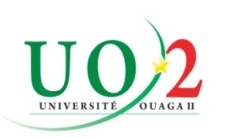 BURKINA FASO                                                                                                                      ………Unité – Progrès – JusticeOuagadougou, le